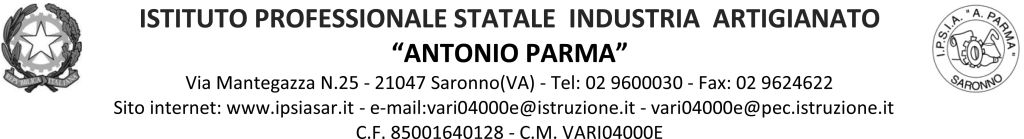 Circ.125							Saronno, 07/12/21AGLI ALUNNI AI DOCENTICLASSE 2AAOggetto: Assemblea di classe 2AAVista la richiesta degli studenti si autorizza lo svolgimento dell’assemblea di classe lunedì 13 dicembre dalle ore 8.10 alle ore 10.00 per discutere il seguente o.d.g.:Andamento didatticoProblemi della classe e proposte di risoluzione 	IL DIRIGENTE SCOLASTICO	Prof. Alberto Ranco